IEEE P802.11
Wireless LANsIEEE 802.11 Task Group ax, MU Ad hocNovember 2015 Bangkok MeetingNovember 9th – 12th, 2015MU Adhoc Session #1Tuesday, November 10th, 2015, PM1 TGax Session (1:30 – 3:30PM)The meeting called to order by Kaushik Josiam (Samsung), the co-chair of the TGax MU Ad hoc At 2:25 pm, 116 people are present.Announcement Agenda Doc.11-15/xxx on the server. Rev. 0 is the working document. Meeting Protocol: The Chair asked to state name and affiliation when speaking for the first time. Attendance reminder. The attendance server: https://imat.ieee.org/The chair reviewed the mandatory 5 slides of P&P. Instructions from the WG Chair.				     [reviewed, did not review] Participants, Patents, and Duty to Inform.			     [reviewed, did not review] Patent Related Links.					     [reviewed, did not review] Call for potentially essential patents.				      Chair asked if anyone is aware of potentially essential patents     [Asked. Did not ask]Potentially essential patents     [None reported. Reported as follows] Other Guidelines for IEEE WG Meetings.The Chair identified 12 presentations assigned by the TGax chair to be treated in MU Ad hocNo new presentations, other than those listed in the agenda, were requested.The Chair asked for approval of the agendaNo objection raisedPresentation of contributions1280 Traffic priority for random Multi User Uplink OFDMAStrawpoll #1 (pre-motion): The spec shall define a procedure for the data selection upon random trigger frame reception, respectful of AC priorities:
Y/N/A: 5/2/manySP fails Strawpoll #2 (pre-motion):
The spec shall define a Collision Risk Factor (CRF) reflecting the probability of transmission error to be taken into account in the CWO computation according to the formula: CWO = CWOmin x 2CRF  The CRF can be provided by the AP (optional Randomization Parameter [4]) or computed locally by each STA based on its previous MU UL transmission status.Randomization Parameter received from AP is priority compared to locally computed CRF value.Y/N/A: 5/7/manySP fails Strawpoll #3 (pre-motion): A STA shall compute the CWOmin and CWOmax values upon TF-R reception. The CWOmin value shall be adapted according to the number of RU (NbRu) defined by the received TF-R, and the CWOmax shall be adapted (AC_Priority_Factor[] is TBD) according to the current highest priority (CurrentAC) of the data contained in AC queues.The resulting formulas for the CWOmin and CWOmax shall be: 	CWOmin=NbRu 	CWOmax=fct (AC_Priority_Factor[Current AC] )Y/N/A: 2/5/manySP failsStrawpoll #4 (pre-motion):
The STA shall compute the OBO from CWO + an offset based on data AC according to the formula : OBO=rand[0,CWO]+AC_Offset[Current_AC](TBD)Y/N/A: 3/5/manySP fails1301 NAV Rule for UL MU ResponseStrawpoll #1 (pre-motion): Do you agree to add the following underlining part to the TGax SFD:
4.3 UL MU operation A STA that is polled from a Trigger frame for UL MU transmission considers the NAV in determining whether to respond unless one of the following conditions is met- The NAV was set by a frame originating from the AP sending the trigger frame- The response contains ACK/BA and the duration of the UL MU transmission is below a TBD threshold- The NAV was set by a frame originating from intra-BSS STAs- Other condition TBDY/N/A: 35/0/28SP passes1328 Scheduling information for UL OFDMA Acknowledgement Strawpoll #1 (pre-motion): Scheduling information for UL OFDMA Acknowledgement from STA may be contained within the “HE variant of the HT Control Field”Y/N/A: 19/0/26SP passes Strawpoll #2 (pre-motion):HE variant of HT control field that contains scheduling information for UL MU Acknowledgement from STAs shall also includenumber of LTF symbols, NLTF,and PHY padding and packet extension signaling, PEfor UL MU transmission. The signaling format of the scheduling information for UL MU Acknowledgement is defined as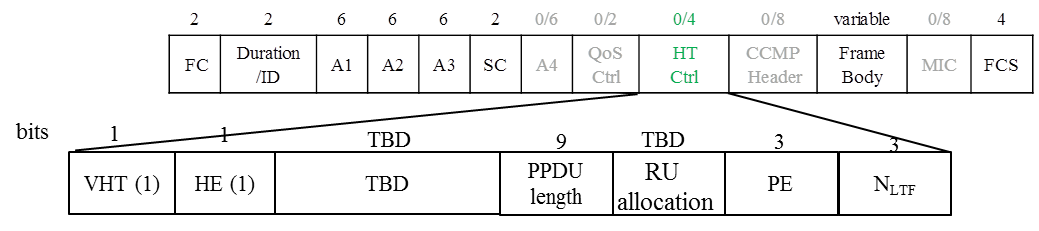 Y/N/A: 9/23/25SP fails1314 I/Q Imbalance Impact to TGax OFDMA Uplink ReceptionSPs deferred to TGax sessionThe Chair announced the end of the MU ad hoc session at 3:30 pm.MU Adhoc Session #2Wednesday, November 11th, 2015, PM2 TGax Session (4:00 – 6:00PM)The meeting called to order by Sigurd Schelstraete (Quantenna), the co-chair of the TGax MU Ad hoc At 5 pm, 81 people are present.Announcement Agenda Doc.11-15/1418r1 on the server. Rev. 1 is the working document. Meeting Protocol: The Chair asked to state name and affiliation when speaking for the first time. Attendance reminder. The attendance server: https://imat.ieee.org/The chair reviewed the mandatory 5 slides of P&P. Instructions from the WG Chair.			     [reviewed, did not review] Participants, Patents, and Duty to Inform.		     [reviewed, did not review] Patent Related Links.					     [reviewed, did not review] Call for potentially essential patents.				      Chair asked if anyone is aware of potentially essential patents     [Asked. Did not ask]Potentially essential patents     [None reported. Reported as follows] Other Guidelines for IEEE WG Meetings.The Chair identified 8 remaining presentations assigned by the TGax chair to be treated in MU Ad hocNo new presentations, other than those listed in the agenda, were requested.The Chair asked for approval of the agendaNo objection raisedPresentation of contributions1312 MU BAR Frame FormatDo you agree the following to be added to 11ax SFD:

7.2.X: The MU BAR frame is a Trigger frame with type BAR that carries additional BAR Control subfield  in the common info and an additional BAR Information subfield in each per-STA info.

Y/N/A: 22/2/22
Strawpoll passes

1374 Consideration for protecting cascading MU DL/UL transmission with MU RTS/CTSDo you agree to add to the TG Specification Frame work document?

The spec shall include a mechanism that allows MU RTS/CTS to protect both MU Downlink and MU Uplink transmission(s) within the same TXOPs.

Strawpoll withdrawn – to be combined with SP in 13251325 MU-RTS/CTS Follow UpSP#1: Do you agree to add to the TG Specification Frame work document?

x.y.z. MU-RTS/CTS frame exchange may be used for protection of MU transmissions during that TXOP

Y/N/A: 47/0/7
Strawpoll passesSP#2: Do you agree to add to the TG Specification Frame work document?

x.y.z. The MAC format of MU-RTS is a variant of trigger frame format

Y/N/A:48/0/8
Strawpoll passesSP#3: Do you agree to add to the TG Specification Frame work document?

x.y.z. The CTS sent in response to a frame that solicits simultaneous CTS shall be transmitted on one or more 20 MHz channels.

Y/N/A:44/0/9
Strawpoll passesSP#4: Do you agree to add to the TG Specification Frame work document?

x.y.z. MU-RTS may request STAs to send non-HT CTS immediate response.

Y/N/A:39/0/7
Strawpoll passesSP#5: Do you agree to add to the TG Specification Frame work document?

x.y.z. MU-RTS will carry signaling for each STA to indicate the 20MHz channel(s) for transmitting CTS responses when CTS is sent in (duplicate) non-HT PPDU
- When a STA sends CTS in response to MU-RTS, the CTS response shall be transmitted in the 20MHz channel(s) indicated in MU-RTS 
- provided other transmission conditions TBD are met (e.g. channel idleness)
- The indicated 20 MHz channel(s) can be either Primary20, Primary40, Primary80 or 160/80+80 MHz. Other indications are TBD.
- Exact Signaling TBD
Y/N/A:40/3/12
Strawpoll passes1326 NAV Consideration for UL MU Response Follow UpSP#5: Do you agree to add to the TG Specification Frame work document?

x.y.z. A STA maintains two NAVs- One is the NAV for Intra-BSS frame, and another one is the NAV for Inter-BSS frame or frame that cannot be determined to be Intra-BSS or Inter-BSS- Note that maintaining two NAVs does not imply maintaining two NAV timers - The detailed method of maintaining two NAVs (e.g., two NAV timers or one NAV timer with difference of two NAV values, etc.) is TBD- Mandatory or Optional TBDY/N/A:30/0/14
Strawpoll passes1340 NDP Announcement for HE SequenceSP#1 Do you agree to add a sequence similar to the VHT sounding sequence that does not include a trigger frame and where the sounding feedback frames are sent in SU PPDUs for HE DL sounding sequence?

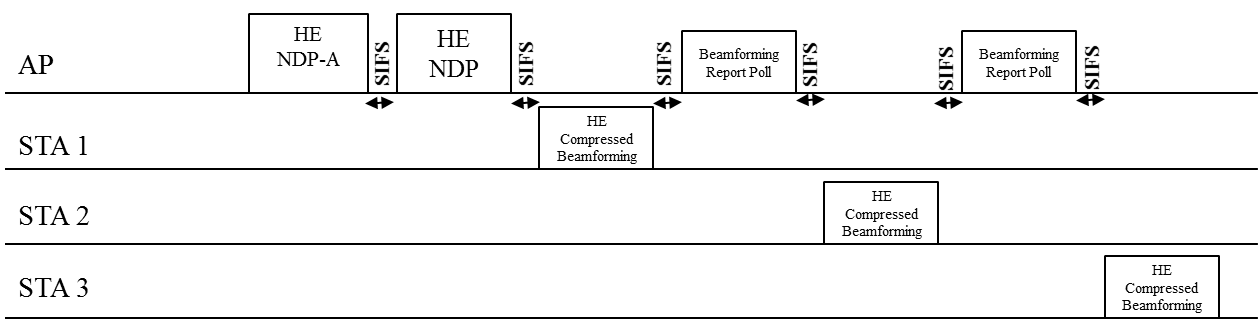 Y/N/A:8/3/33
Strawpoll failsSP#2 Do you agree to amend the following text in the SFD as follows?:
4.6. Lines 47-49 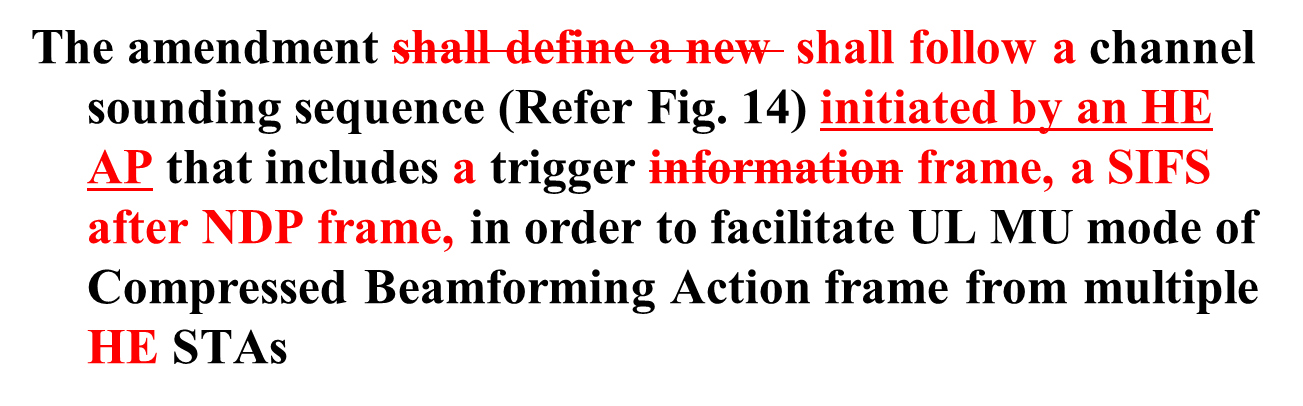 Y/N/A:7/1/Many
Strawpoll passes

SP#3 Withdrawn1364 Signaling Trigger Information for STAs in 802.11axWithin an A-MPDU the trigger information for a STA, if present, shall be signaled either in Trigger frame(s) or in the MAC header of MPDU(s) contained in the A-MPDU but not both.

Y/N/A:28/0/14
Strawpoll passes
The Chair announced the end of the MU ad hoc session at 5:57 pm.IEEE 802.11 TGax, MU Ad hocNovember 2015 Dallas TGax MU Ad hoc Meeting MinutesIEEE 802.11 TGax, MU Ad hocNovember 2015 Dallas TGax MU Ad hoc Meeting MinutesIEEE 802.11 TGax, MU Ad hocNovember 2015 Dallas TGax MU Ad hoc Meeting MinutesIEEE 802.11 TGax, MU Ad hocNovember 2015 Dallas TGax MU Ad hoc Meeting MinutesIEEE 802.11 TGax, MU Ad hocNovember 2015 Dallas TGax MU Ad hoc Meeting MinutesDate:  2015-11-10Date:  2015-11-10Date:  2015-11-10Date:  2015-11-10Date:  2015-11-10Author(s):Author(s):Author(s):Author(s):Author(s):NameAffiliationAddressPhoneemailKiseon RyuLGkiseon.ryu@lge.comSigurd SchelstraeteQuantenna Communicationssigurd@quantenna.comKaushik JosiamSamsungk.josiam@samsung.com